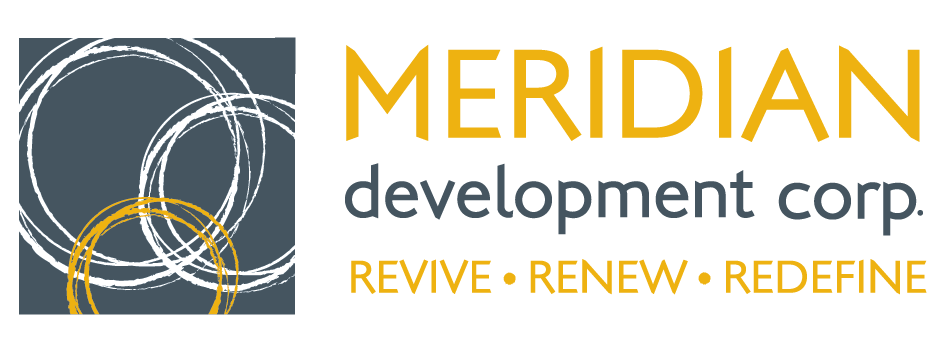                                             33 E. Broadway Ave.Meridian, ID  83642208.477.1632www.meridiandevelopmentcorp.comAGENDA                                            MEETING OF THE BOARD OF COMMISSIONERSWednesday, March 14, 2012, 4:00pmMeridian City Hall North Conference Room33 East Broadway Avenue - Meridian, IdahoCall Meeting to Order (Pipal):Roll-call Attendance (Pipal):______Julie Pipal – Chairman	______Keith Bird – Member ______Jim Escobar – Vice-Chairman	______Craig Slocum – Member______Dan Basalone– Secretary/Treasurer	______Dave Winder – Member 		______Tammy de Weerd – Member		______Eric Jensen– Member		______Lisa Keyes – Member	______Todd Lakey – Counsel	______Ashley Ford – Project Manager	 Confirm Agenda (Pipal):Approve Consent Agenda (Pipal): These items will be approved by a single vote unless a Board member requests to remove an item for specific discussion and/or action.Approve Minutes of February 22, 2012 Regular MeetingAccept Treasurer’s Report and Notice of Bills PaidAccept Project Manager’s ReportREPORTSLegislative Update (Scott Turlington)ACTION ITEMSDowntown Parking ModificationsGround Floor Door System ModificationsDISCUSSION ITEMSBroadway Building Partnership Update (Ford)Façade Improvement SubCommittee Update (Escobar)Split Corridor Financing Update (Ford and Lakey)Counsel’s Report (Lakey): Counsel Lakey will review legal or legislative topics that need to be brought to the attention of the Board.Project Manager’s Report (Ford): Project Manager Ford will review topics that need to be brought to the attention of the Board.Chairman’s ReportExecutive Session per Idaho State Code 67-2345: The Board may go into executive session pursuant to Idaho Code Section 67-2345 with the specific applicable code subsection cited as part of the motion to go into executive session.Adjourn the Meeting (Pipal): Regular meetings of the Meridian Development Corporation Board of Commissioners are scheduled for the second Wednesday of each month at 7:30 am and the fourth Wednesday at 4:00 pm in the North Conference Room at the Meridian City Hall.